MINISTERUL SĂNĂTĂŢII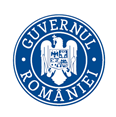 DIRECŢIA GENERALĂ SĂNĂTATE PUBLICĂ ȘI PROGRAME DE SĂNĂTATE                                                                                        APROB,                                                                                                                          Ministrul Sănătății                                                                                                                                  Prof. Univ. Dr. Alexandru RAFILAReferat de aprobare     Potrivit prevederilor din Subsecţiunea 9: Reducerea utilizării produselor de protecţie a plantelor sau a riscurilor în anumite zone, din Anexa la Hotărârea nr. 135/2019 pentru aprobarea Planului naţional de acţiune privind diminuarea riscurilor asociate utilizării produselor de protecţie a plantelor, Ministerul Sănătății împreună cu Autoritatea Naţională Fitosanitară sunt autorităţile/instituţiile responsabile pentru elaborarea de proceduri specifice privind reducerea utilizării produselor de protecție a plantelor sau a riscurilor în anumite zone.Aplicarea produselor de protecție a plantelor în zonele specifice, stabilite potrivit prevederilor art. 12 alin. (3) din Ordonanța de urgență a Guvernului nr. 34/2012 pentru stabilirea cadrului instituțional de acțiune în scopul utilizării durabile a pesticidelor pe teritoriul României, aprobată prin Legea nr. 63/2013 trebuie redusă la minimum sau interzisă. Pentru situații excepționale în care utilizarea produselor de protecție a plantelor este necesară, Ministerul Agriculturii și Dezvoltării Rurale şi Ministerul Sănătății ca autorități competente menționate la art. 12 alin. (1) din Ordonanța de urgență a Guvernului nr. 34/2012, aprobată prin Legea nr. 63/2013, elaborează proceduri specifice privind aplicarea produselor de protecție a plantelor în aceste zone specifice.Potrivit art. 12 alin. (3) lit. a), sunt considerate “zone specifice”- acele zone utilizate de public sau de grupurile vulnerabile, astfel cum sunt definite la art. 3 pct. 14 din Regulamentul (CE) nr. 1107/2009 AL PARLAMENTULUI EUROPEAN ȘI AL CONSILIULUI din 21 octombrie 2009 privind introducerea pe piață a produselor fitosanitare și de abrogare a Directivelor 79/117/CEE și 91/414/CEE ale Consiliului.Având în vedere asocierea expunerii la pesticide chimice și anumite boli grave, utilizarea pesticidelor chimice ar trebui interzisă în așezările închise, cum ar fi orașele și municipalitățile. Această interdicție este necesară pentru a proteja grupurile vulnerabile, a căror utilizare a spațiului de locuit nu se reduce la anumite zone din localităţi, dar și pentru a proteja populația generală în ansamblu.Ar trebui să se acorde prioritate metodelor fizice, mecanice și biologice de combatere a dăunătorilor din acele zone. Statele membre au obligația de a se asigura că utilizarea pesticidelor este redusă la minim sau interzisă în anumite zone specifice, după ce au fost luate în considerare în primul rând măsurile adecvate de gestionare a riscurilor, după ce utilizarea produselor fitosanitare cu risc scăzut și măsurile de control biologic. Domeniile specifice în cauză sunt zonele utilizate de publicul larg sau de grupurile vulnerabile, astfel cum sunt definite la articolul 3 din Regulamentul (CE) nr. 1107/2009 privind introducerea pe piață a produselor de protecție a plantelor, cum ar fi precum parcurile, grădinile publice, terenurile de sport și de recreere, curțile școlilor și terenurile de joacă și terenurile aflate în imediata vecinătate a instituțiilor de sănătate publică.Dacă aplicarea pesticidelor este considerată a fi inevitabilă, trebuie stabilite măsuri adecvate de management al riscului pentru a proteja sănătatea populaţiei, în special a grupurilor vulnerabile şi a mediului.De asemenea, proiectul de act normativ stabileşte măsurile de supraveghere care trebuie întreprinse de autorităţile din reţeaua Ministerului Agriculturii şi Dezvoltării Rurale şi a Ministerului Sănătăţii ca indicatori privind utilizarea durabilă a pesticidelor.În sensul celor de mai sus, vă transmitem, alăturat, proiectul de Ordin pentru aprobarea unor proceduri specifice privind reducerea utilizării produselor de protecţie a plantelor sau a riscurilor în anumite zone, pe care dacă sunteţi de acord, vă rugăm să-l aprobaţi în vederea publicării pe site-ul Ministerului Sănătăţii, la rubrica Transparenţa decizională.Cu deosebită considerație,DIRECTOR GENERALDR. AMALIA ȘERBAN